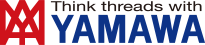 台灣彌滿和股份有限公司台灣彌滿和股份有限公司台灣彌滿和股份有限公司台灣彌滿和股份有限公司台灣彌滿和股份有限公司台灣彌滿和股份有限公司台灣彌滿和股份有限公司台灣彌滿和股份有限公司台灣彌滿和股份有限公司台灣彌滿和股份有限公司實習生履歷表 實習生履歷表 實習生履歷表 實習生履歷表 實習生履歷表 實習生履歷表 實習生履歷表 實習生履歷表 實習生履歷表 填表日期:     年     月    日填表日期:     年     月    日填表日期:     年     月    日填表日期:     年     月    日填表日期:     年     月    日個 人 基 本 資 料個 人 基 本 資 料個 人 基 本 資 料個 人 基 本 資 料個 人 基 本 資 料個 人 基 本 資 料個 人 基 本 資 料個 人 基 本 資 料個 人 基 本 資 料個 人 基 本 資 料個 人 基 本 資 料個 人 基 本 資 料個 人 基 本 資 料個 人 基 本 資 料姓   名聯絡電話聯絡電話聯絡電話市話: (    )
手機:市話: (    )
手機:市話: (    )
手機:市話: (    )
手機:出生年月日西元     年    月    日  (滿   歲)西元     年    月    日  (滿   歲)西元     年    月    日  (滿   歲)西元     年    月    日  (滿   歲)西元     年    月    日  (滿   歲)西元     年    月    日  (滿   歲)E-mailE-mailE-mail兵役/ 婚姻 □役畢□未役□免役 □役畢□未役□免役□已婚 □未婚□已婚 □未婚□已婚 □未婚□已婚 □未婚身高/體重身高/體重身高/體重           CM  /         KG           CM  /         KG           CM  /         KG           CM  /         KG通訊地址就讀科/系就讀科/系就讀科/系工 作 / 工 讀   經  歷工 作 / 工 讀   經  歷工 作 / 工 讀   經  歷工 作 / 工 讀   經  歷工 作 / 工 讀   經  歷工 作 / 工 讀   經  歷工 作 / 工 讀   經  歷工 作 / 工 讀   經  歷工 作 / 工 讀   經  歷工 作 / 工 讀   經  歷工 作 / 工 讀   經  歷工 作 / 工 讀   經  歷工 作 / 工 讀   經  歷工 作 / 工 讀   經  歷公司名稱公司名稱工作名稱工作名稱服務期間服務期間服務期間服務期間服務期間服務期間工作內容工作內容工作內容工作內容年  月~   年  月年  月~   年  月年  月~   年  月年  月~   年  月年  月~   年  月年  月~   年  月年  月~   年  月年  月~   年  月年  月~   年  月年  月~   年  月年  月~   年  月年  月~   年  月專  業  技  能專  業  技  能專  業  技  能專  業  技  能專  業  技  能專  業  技  能專  業  技  能專  業  技  能專  業  技  能專  業  技  能專  業  技  能專  業  技  能專  業  技  能專  業  技  能證照名稱證照名稱駕駛執照駕駛執照 □無  □普通重型機車  □普通小型車 □其他________________ □無  □普通重型機車  □普通小型車 □其他________________ □無  □普通重型機車  □普通小型車 □其他________________ □無  □普通重型機車  □普通小型車 □其他________________ □無  □普通重型機車  □普通小型車 □其他________________ □無  □普通重型機車  □普通小型車 □其他________________ □無  □普通重型機車  □普通小型車 □其他________________ □無  □普通重型機車  □普通小型車 □其他________________ □無  □普通重型機車  □普通小型車 □其他________________ □無  □普通重型機車  □普通小型車 □其他________________ □無  □普通重型機車  □普通小型車 □其他________________ □無  □普通重型機車  □普通小型車 □其他________________外語能力英文聽 □精 □通 □可聽 □精 □通 □可說 □精 □通 □可說 □精 □通 □可說 □精 □通 □可說 □精 □通 □可說 □精 □通 □可讀 □精 □通 □可讀 □精 □通 □可讀 □精 □通 □可讀 □精 □通 □可寫 □精 □通 □可外語能力日文聽 □精 □通 □可聽 □精 □通 □可說 □精 □通 □可說 □精 □通 □可說 □精 □通 □可說 □精 □通 □可說 □精 □通 □可讀 □精 □通 □可讀 □精 □通 □可讀 □精 □通 □可讀 □精 □通 □可寫 □精 □通 □可外語能力其他
(     )     聽 □精 □通 □可聽 □精 □通 □可說 □精 □通 □可說 □精 □通 □可說 □精 □通 □可說 □精 □通 □可說 □精 □通 □可讀 □精 □通 □可讀 □精 □通 □可讀 □精 □通 □可讀 □精 □通 □可寫 □精 □通 □可其他專長技能其他專長技能家庭背景、個人特質、興趣簡介 (個人簡歷)家庭背景、個人特質、興趣簡介 (個人簡歷)家庭背景、個人特質、興趣簡介 (個人簡歷)家庭背景、個人特質、興趣簡介 (個人簡歷)家庭背景、個人特質、興趣簡介 (個人簡歷)家庭背景、個人特質、興趣簡介 (個人簡歷)家庭背景、個人特質、興趣簡介 (個人簡歷)家庭背景、個人特質、興趣簡介 (個人簡歷)家庭背景、個人特質、興趣簡介 (個人簡歷)家庭背景、個人特質、興趣簡介 (個人簡歷)家庭背景、個人特質、興趣簡介 (個人簡歷)家庭背景、個人特質、興趣簡介 (個人簡歷)家庭背景、個人特質、興趣簡介 (個人簡歷)家庭背景、個人特質、興趣簡介 (個人簡歷)二、為什麼會選擇台灣彌滿和作為您的實習伙伴，您想學到什麼? (實習志願與理由)二、為什麼會選擇台灣彌滿和作為您的實習伙伴，您想學到什麼? (實習志願與理由)二、為什麼會選擇台灣彌滿和作為您的實習伙伴，您想學到什麼? (實習志願與理由)二、為什麼會選擇台灣彌滿和作為您的實習伙伴，您想學到什麼? (實習志願與理由)二、為什麼會選擇台灣彌滿和作為您的實習伙伴，您想學到什麼? (實習志願與理由)二、為什麼會選擇台灣彌滿和作為您的實習伙伴，您想學到什麼? (實習志願與理由)二、為什麼會選擇台灣彌滿和作為您的實習伙伴，您想學到什麼? (實習志願與理由)二、為什麼會選擇台灣彌滿和作為您的實習伙伴，您想學到什麼? (實習志願與理由)二、為什麼會選擇台灣彌滿和作為您的實習伙伴，您想學到什麼? (實習志願與理由)二、為什麼會選擇台灣彌滿和作為您的實習伙伴，您想學到什麼? (實習志願與理由)二、為什麼會選擇台灣彌滿和作為您的實習伙伴，您想學到什麼? (實習志願與理由)二、為什麼會選擇台灣彌滿和作為您的實習伙伴，您想學到什麼? (實習志願與理由)二、為什麼會選擇台灣彌滿和作為您的實習伙伴，您想學到什麼? (實習志願與理由)二、為什麼會選擇台灣彌滿和作為您的實習伙伴，您想學到什麼? (實習志願與理由)